Консультации для родителей«Чем занять ребенка в период карантина»#«Сидим дома»Несколько советов родителям:Постарайтесь действительно само изолироваться. Без особой надобности не выходите из дома. Перед вынужденным походом в магазин или аптеку, составьте список продуктов и лекарств, которые вам нужно купить. Так вы ничего не забудете, и вам не придется ходить в магазин несколько раз подряд. Устраивайте себе разгрузочные дни.Составьте распорядок дня и повесьте его на холодильник. Распишите время на себя, и время, которое вы уделите детям и проведете с ними. Можете составить даже план на неделю, чем вы будете заниматься каждый день. Составление плана тоже может быть увлекательным занятием.Если мысли не дают покоя, занимайтесь уборкой квартиры или физкультурой, и обязательно проветривайте помещения. Гуляйте только в малолюдных местах, где вокруг вас с детьми никого нет.Старайтесь каждый день предлагать разные виды деятельности домочадцам. Так никто не заскучает и не загрустит!Просмотр телевизораНичего плохого нет в том, чтобы дать детям возможность насладиться «дополнительным отпуском» дома в компании любимого мультфильма или развлекательной программы. Сейчас их великое множество, но главное – знать меру.Настольные игры-   Найдите время поиграть с ребенком в его любимую настольную игру, например, «Домино, различные тематические карточки, пазлы, мозаика». Сейчас особенно популярно: игры можно купить в любом детском магазине, заказать по интернету, а также смастерить самим!-  Организовать выставку лепных поделок, создать собственную галерею рисунков.-  Можно заказать у юного художника «картины» разной тематики, а потом развесить их на стене.-  Испечь «что-нибудь вкусненькое», поиграть с крупами, макаронами.-  Часто детям хочется чего-нибудь «этакого», и совместная готовка отличный способ не только испечь вкусный пирог, но и увлечь ребёнка самим процессом. Готовя с мамой, дети учатся быть терпеливыми и следовать инструкциям. Дайте им поэкспериментировать с тестом, начинкой и декором, и они тут же поймут, что готовка – это не скучно и долго, а креативно и вкусно.«Можно придумать театр дома»Нарежьте фигурки для театра теней из картона, приделайте шпажки ли трубочки от коктейлей. Играйте на сцене из коробки без дна или прямо на стене, светя на фигурки фонариком из смартфона.Постройте дом из чего угодно! Коробки, обрезки картона, остатки стройматериалов с ремонта, пластиковые баночки, которые некуда сдать на переработку, камни, сеточки, палки. Всё это может стать домом будущего! Присоедините светодиод к круглой батарейке или положите внутрь гирлянду, чтобы дом светился вечерами.Папье-маше проще, чем вы думали. Слепите из пищевой фольги любую фигурку, в миску налейте клей ПВА с водой, окунайте в смесь салфетки и наносите слоями на фольгу, давая им немного просохнуть. Так можно создать целый город или персонажей из любимой книги.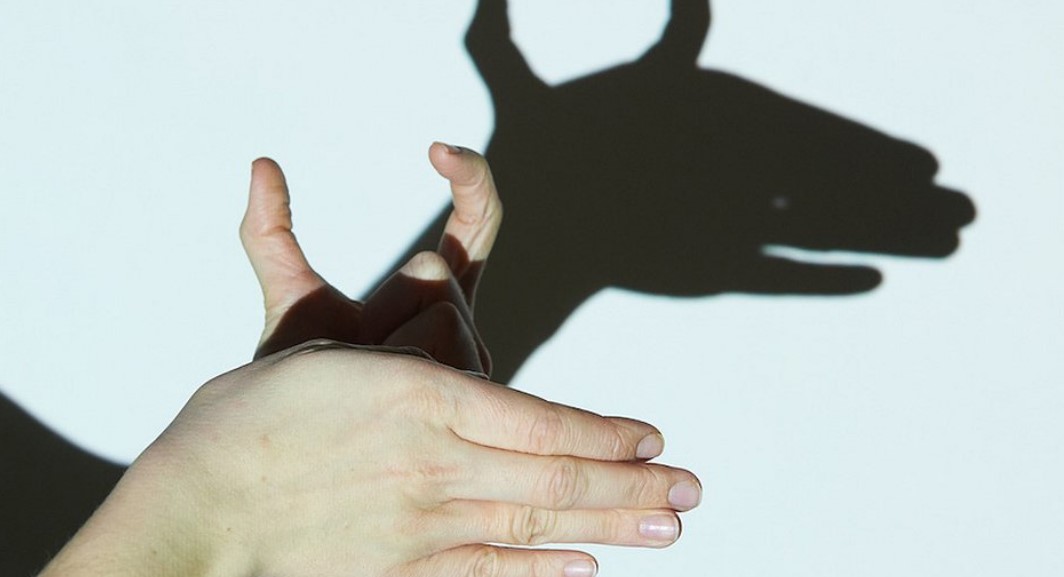 Предложите детям немного развлечься  на компьютере, планшете, телефоне. Есть много игр (для умственного развития). Но по времени это должно занимать не более чем получаса. 